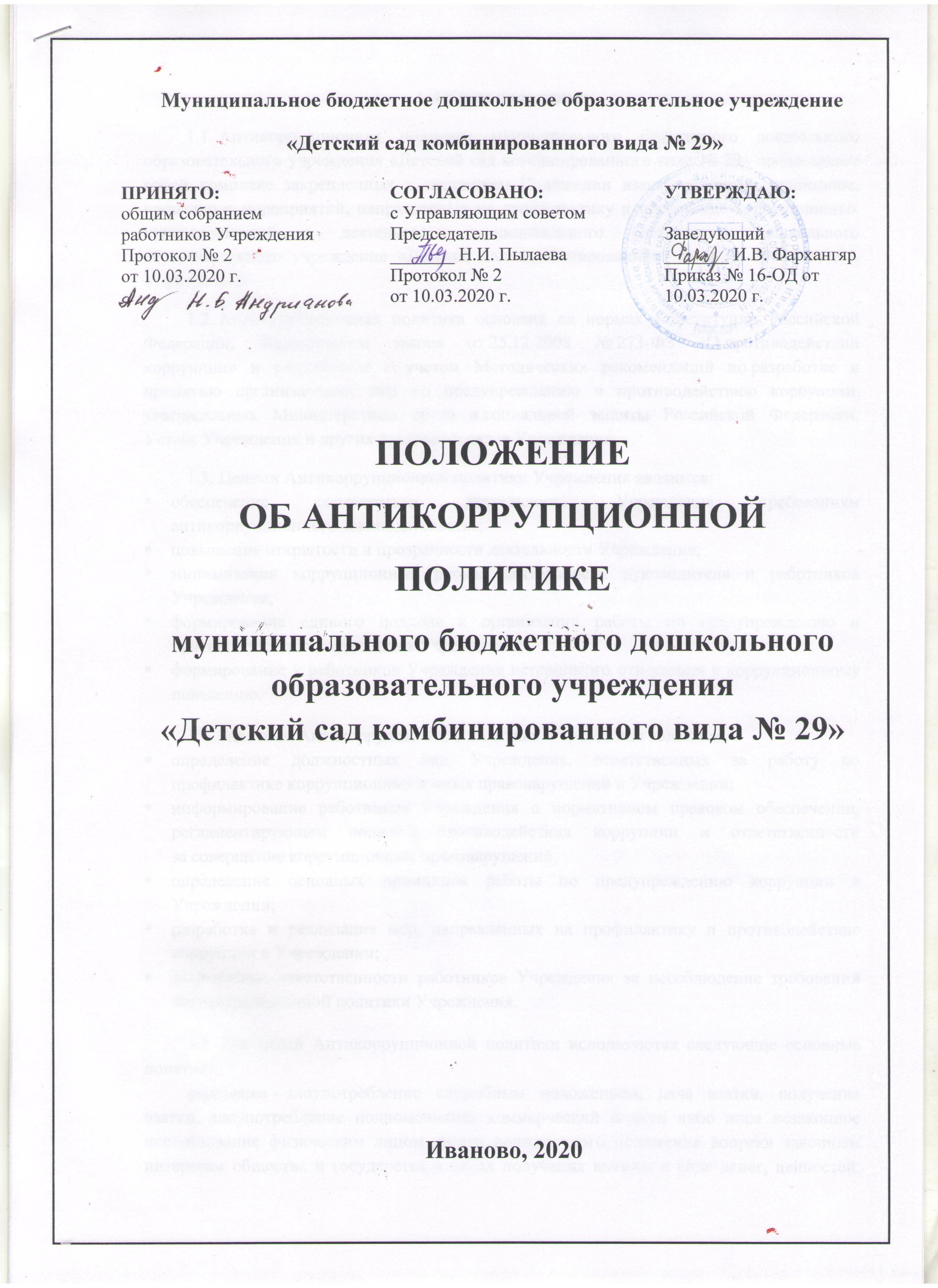 1. Общие положения1.1. Антикоррупционная политика муниципального бюджетного дошкольного образовательного учреждения «Детский сад комбинированного вида № 29» представляет собой комплекс закрепленных в настоящем Положении взаимосвязанных принципов, процедур и мероприятий, направленных на профилактику и пресечение коррупционных правонарушений в деятельности муниципального бюджетного дошкольного образовательного учреждения «Детский сад комбинированного вида № 29» (далее – Учреждение).1.2. Антикоррупционная политика основана на нормах Конституции Российской Федерации, Федерального закона от 25.12.2008 № 273-ФЗ «О противодействии коррупции» и разработана с учетом Методических рекомендаций по разработке и принятию организациями мер по предупреждению и противодействию коррупции, утвержденных Министерством труда и социальной защиты Российской Федерации, Устава Учреждения и других локальных актов Учреждения.1.3. Целями Антикоррупционной политики Учреждения являются:обеспечение соответствия деятельности Учреждения требованиям антикоррупционного законодательства;повышение открытости и прозрачности деятельности Учреждения;минимизация коррупционных рисков деятельности руководителя и работников Учреждения;формирование единого подхода к организации работы по предупреждению и противодействию коррупции в Учреждении;формирование у работников Учреждения нетерпимого отношения к коррупционному поведению. 1.4. Задачами Антикоррупционной политики Учреждения являются:определение должностных лиц Учреждения, ответственных за работу по профилактике коррупционных и иных правонарушений в Учреждении;информирование работников Учреждения о нормативном правовом обеспечении, регламентирующем вопросы противодействия коррупции и ответственности за совершение коррупционных правонарушений;определение основных принципов работы по предупреждению коррупции в Учреждении;разработка и реализация мер, направленных на профилактику и противодействие коррупции в Учреждении;закрепление ответственности работников Учреждения за несоблюдение требований антикоррупционной политики Учреждения.1.5. Для целей Антикоррупционной политики используются следующие основные понятия:коррупция ‒ злоупотребление служебным положением, дача взятки, получение взятки, злоупотребление полномочиями, коммерческий подкуп либо иное незаконное использование физическим лицом своего должностного положения вопреки законным интересам общества и государства в целях получения выгоды в виде денег, ценностей, иного имущества или услуг имущественного характера, иных имущественных прав для себя или для третьих лиц либо незаконное предоставление такой выгоды указанному лицу другими физическими лицами, а также совершение перечисленных деяний от имени или в интересах юридического лица;взятка ‒ получение должностным лицом, лично или через посредника денег, ценных бумаг, иного имущества либо незаконное оказание ему услуг имущественного характера, предоставления иных имущественных прав за совершение действий (бездействие) в пользу взяткодателя или представляемых им лиц, если такие действия (бездействие) входят в служебные полномочия должностного лица либо если оно в силу должностного положения может способствовать таким действиям (бездействию), а равно за общее покровительство или попустительство по службе;коммерческий подкуп ‒ незаконные передача лицу, выполняющему управленческие функции в коммерческой или иной организации, денег, ценных бумаг, иного имущества, оказание ему услуг имущественного характера, предоставление иных имущественных прав за совершение действий (бездействие) в интересах дающего или иных лиц, если указанные действия (бездействие) входят в служебные полномочия такого лица либо если оно в силу своего служебного положения может способствовать указанным действиям (бездействию);противодействие коррупции ‒ деятельность федеральных органов государственной власти, органов государственной власти субъектов Российской Федерации, органов местного самоуправления, институтов гражданского общества, организаций и физических лиц в пределах их полномочий:а) по предупреждению коррупции, в том числе по выявлению и последующему устранению причин коррупции (профилактика коррупции);б) по выявлению, предупреждению, пресечению, раскрытию и расследованию коррупционных правонарушений (борьба с коррупцией);в) по минимизации и (или) ликвидации последствий коррупционных правонарушений;предупреждение коррупции ‒ деятельность Учреждения, направленная на введение элементов корпоративной культуры, организационной структуры, правил и процедур, регламентированных внутренними нормативными документами и обеспечивающих недопущение коррупционных правонарушений;работник Учреждения ‒ физическое лицо, вступившее в трудовые отношения с Учреждением;контрагент Учреждения ‒ любое российское или иностранное юридическое или физическое лицо, с которым организация вступает в договорные отношения, за исключением трудовых отношений;конфликт интересов ‒ ситуация, при которой личная заинтересованность (прямая или косвенная) лица, замещающего должность, замещение которой предусматривает обязанность принимать меры по предотвращению и урегулированию конфликта интересов, влияет или может повлиять на надлежащее, объективное и беспристрастное исполнение им должностных (служебных) обязанностей (осуществление полномочий);личная заинтересованность ‒ возможность получения доходов в виде денег, иного имущества, в том числе имущественных прав, услуг имущественного характера, результатов выполненных работ или каких-либо выгод (преимуществ) лицом и (или) состоящими с ним в близком родстве или свойстве лицами (родителями, супругами, детьми, братьями, сестрами, а также братьями, сестрами, родителями, детьми супругов и супругами детей), гражданами или организациями, с которыми лицо и (или) лица, состоящие с ним в близком родстве или свойстве, связаны имущественными, корпоративными или иными близкими отношениями.2. Основные принципы Антикоррупционной политики Учреждения2.1. Антикоррупционная политика Учреждения основывается на следующих основных принципах:а) принцип соответствия антикоррупционной политики Учреждения законодательству Российской Федерации и общепринятым нормам права.Соответствие реализуемых антикоррупционных мероприятий Конституции Российской Федерации, заключенным Российской Федерацией международным договорам, законодательству о противодействии коррупции и иным нормативным правовым актам Российской Федерации, действие которых распространяется на Учреждение;б) принцип личного примера руководителя.Ключевая роль руководителя Учреждения в формировании культуры нетерпимости к коррупции и в создании внутриорганизационной системы предупреждения и противодействия коррупции в Учреждении;в) принцип вовлеченности работников.Информированность работников Учреждения о положениях антикоррупционного законодательства, обеспечение  их активного участия 
в формировании и реализации антикоррупционных стандартов и процедур;г) принцип соразмерности антикоррупционных процедур коррупционным рискам.Разработка и выполнение комплекса мероприятий, позволяющих снизить вероятность вовлечения руководителя Учреждения, работников Учреждения в коррупционную деятельность, осуществляется с учетом существующих в деятельности Учреждения коррупционных рисков;д) принцип эффективности антикоррупционных процедур.Реализация антикоррупционных мероприятий в Учреждении простыми способами, имеющими низкую стоимость и приносящими требуемый (достаточный) результат;е) принцип ответственности и неотвратимости наказания.Неотвратимость наказания для руководителя Учреждения и работников Учреждения вне зависимости от занимаемой должности, стажа работы и иных условий в случае совершения ими коррупционных правонарушений в связи с исполнением трудовых обязанностей, а также персональная ответственность руководителя Учреждения за реализацию антикоррупционной политики Учреждения;ж) принцип открытости хозяйственной и иной деятельности.Информирование контрагентов, партнеров и общественности 
о принятых в Учреждении антикоррупционных стандартах и процедурах;з) принцип постоянного контроля и регулярного мониторинга.Регулярное осуществление мониторинга эффективности внедренных антикоррупционных стандартов и процедур, а также контроля за их исполнением.3. Область применения Антикоррупционной политикии круг лиц, 
на которых распространяется её действие3.1. Антикоррупционная политика распространяется на руководителя Учреждения и работников Учреждения вне зависимости от занимаемой должности и выполняемых функций.3.2. Нормы Антикоррупционной политики могут распространяться на иных физических и (или) юридических лиц, с которыми Учреждение вступает в договорные отношения, в случае, если это закреплено в договорах, заключаемых Учреждением с такими лицами.4. Должностные лица Учреждения, ответственные за реализациюАнтикоррупционной политики Учреждения4.1. Руководитель Учреждения организует работу по противодействию коррупции, в том числе, исходя из стоящих перед Учреждением задач, специфики деятельности, штатной численности, организационной структуры Учреждения, назначает лицо или несколько лиц, ответственных за работу по профилактике коррупционных правонарушений в Учреждении в пределах их полномочий.4.2. Основные обязанности должностного лица (должностных лиц), ответственного (ответственных) за работу по профилактике коррупционных правонарушений в Учреждении:подготовка предложений для принятия решений по вопросам предупреждения коррупции в Учреждении;подготовка предложений, направленных на устранение причин 
и условий, порождающих риск возникновения коррупции в Учреждении;разработка и представление на утверждение руководителю Учреждения проектов локальных нормативных актов, направленных на реализацию антикоррупционных мер в Учреждении;проведение контрольных мероприятий, направленных на выявление коррупционных правонарушений, совершенных работниками Учреждения;организация проведения оценки коррупционных рисков;прием и рассмотрение сообщений о случаях склонения работников Учреждения к совершению коррупционных правонарушений в интересах или от имени иной организации, а также о случаях совершения коррупционных правонарушений работниками Учреждения или иными лицами;организация работы по рассмотрению сообщений о конфликте интересов;оказание содействия представителям контрольно-надзорных и правоохранительных органов при проведении ими проверок деятельности Учреждения по вопросам предупреждения коррупции;оказание содействия представителям правоохранительных органов при проведении мероприятий по пресечению или расследованию коррупционных правонарушений и преступлений, включая оперативно-розыскные мероприятия;организация обучающих мероприятий по вопросам профилактики и противодействия коррупции в Учреждении, а также индивидуальное консультирование работников Учреждения;участие в организации пропагандистских мероприятий по взаимодействию с гражданами в целях предупреждения коррупции;ежегодное проведение оценки результатов работы по предупреждению коррупции в Учреждении и подготовка соответствующих отчетных материалов для руководителя Учреждения.5. Обязанности руководителя и работников Учреждения по предупреждению коррупции5.1. Работники Учреждения знакомятся с содержанием Антикоррупционной политики под роспись.5.2. Соблюдение работником Учреждения требований Антикоррупционной политики учитывается при оценке его деловых качеств, в том числе в случае назначения на вышестоящую должность, при решении иных кадровых вопросов.5.3. Руководитель и работники Учреждения вне зависимости от занимаемой должности и стажа работы в Учреждении в связи с исполнением ими трудовых обязанностей в соответствии с трудовым договором должны:руководствоваться и неукоснительно соблюдать требования и принципы антикоррупционной политики Учреждения;воздерживаться от совершения и (или) участия в совершении коррупционных правонарушений, в том числе в интересах или от имени Учреждения;воздерживаться от поведения, которое может быть воспринято окружающими как готовность совершить или участвовать в совершении коррупционного правонарушения, в том числе в интересах или от имени Учреждения.5.4. Работник Учреждения вне зависимости от занимаемой должности и стажа работы в Учреждении в связи с исполнением им трудовых обязанностей в соответствии с трудовым договором должен:незамедлительно информировать руководителя Учреждения и своего непосредственного руководителя о случаях склонения его к совершению коррупционных правонарушений;незамедлительно информировать руководителя Учреждения и своего непосредственного руководителя о ставших известными ему случаях совершения коррупционных правонарушений другими работниками Учреждения;сообщить руководителю Учреждения и своему непосредственному руководителю о возникшем конфликте интересов либо о возможности его возникновения.6. Реализуемые Учреждением антикоррупционные мероприятия 
и процедуры, порядок их выполнения6.1. Работа по предупреждению коррупции в Учреждении ведется 
в соответствии с ежегодно утверждаемым в установленном порядке планом мероприятий по противодействию коррупции. План включает в себя следующие антикоррупционные мероприятия 
и процедуры:6.1.1. Внедрение стандартов поведения работников Учреждения.В целях внедрения антикоррупционных стандартов поведения работников в Учреждении устанавливаются общие правила и принципы, затрагивающие этику деловых отношений и направленные на формирование этичного, добросовестного поведения работников Учреждения.Общие правила и принципы поведения закреплены в Кодексе этики 
и служебного поведения работников Учреждения.6.1.2. Антикоррупционное просвещение работников Учреждения.Антикоррупционное просвещение работников Учреждения осуществляется в целях формирования антикоррупционного мировоззрения, нетерпимости к коррупционному поведению, повышения уровня правосознания и правовой культуры работников Учреждения на плановой основе посредством антикоррупционного образования и антикоррупционного консультирования. Антикоррупционное образование работников Учреждения осуществляется согласно ежегодно утверждаемой образовательной системе, которая включает в себя перечень конкретных  мероприятий. Мероприятия рекомендуется проводить  не реже 1 раза в квартал для действующих работников Учреждения, а также при приеме на работу.Антикоррупционное образование лиц, ответственных за профилактику коррупционных правонарушений в Учреждении осуществляется за счет Учреждения в форме подготовки (переподготовки) и повышения квалификации.Антикоррупционное консультирование осуществляется в индивидуальном порядке должностными лицами Учреждения, ответственными за реализацию антикоррупционной политики Учреждения. Консультирование по частным вопросам противодействия коррупции, в том числе по вопросам урегулирования конфликта интересов, проводится 
в конфиденциальном порядке.6.1.3. Урегулирование конфликта интересов.В основу работы по урегулированию конфликта интересов 
в Учреждении положены следующие принципы:приоритетность применение мер по предупреждению коррупции; обязательность раскрытия сведений о реальном или потенциальном конфликте интересов; индивидуальное рассмотрение и оценка репутационных рисков для Учреждения при выявлении каждого конфликта интересов и его урегулировании; конфиденциальность процесса раскрытия сведений о конфликте интересов;защита работника Учреждения от преследования в связи 
с сообщением о конфликте интересов, который был своевременно раскрыт работником Учреждения и урегулирован (предотвращен) Учреждением.Работник Учреждения обязан принимать меры по недопущению любой возможности возникновения конфликта интересов. Порядок выявления и урегулирования конфликта интересов 
в Учреждении закреплен в Положении о порядке уведомления работодателя о конфликте интересов.6.1.4. Правила обмена деловыми подарками и знаками делового гостеприимства.В целях исключения нарушения норм законодательства 
о противодействии коррупции, оказания влияния третьих лиц на деятельность руководителя и работников Учреждения при исполнении ими трудовых обязанностей, минимизации имиджевых потерь Учреждения  работникам не рекомендуется принимать или передавать подарки либо оказывать услуги в любом виде от контрагентов или третьих лиц в качестве благодарности за совершенную услугу или данный совет.  Получение денег работниками Учреждения в качестве подарка в любом виде строго запрещено, вне зависимости от суммы.Подарки и услуги, предоставляемые Учреждением, передаются только от имени Учреждения в целом, а не от отдельного работника.Работник, которому при выполнении трудовых обязанностей предлагаются подарки или иное вознаграждение, которые способны повлиять на принимаемые им решения или оказать влияние на его действия (бездействие), должен:отказаться от них и немедленно уведомить своего непосредственного руководителя о факте предложения подарка (вознаграждения);исключить дальнейшие контакты с лицом, предложившим подарок или вознаграждение;в случае получения подарка, работник Учреждения обязан передать его с соответствующей служебной запиской руководителю Учреждения. Порядок передачи и хранения подарков утверждается соответствующим локальным актом Учреждения.6.1.5. Оценка коррупционных рисков.Целью оценки коррупционных рисков является определение конкретных процессов и видов деятельности Учреждения, при реализации которых наиболее высока вероятность совершения работниками Учреждения коррупционных правонарушений, как в целях получения личной выгоды, так и в целях получения выгоды Учреждением.Оценка коррупционных рисков Учреждения осуществляется ежегодно. 6.1.6. Внутренний контроль и аудит.Система внутреннего контроля и аудита Учреждения способствует профилактике и выявлению коррупционных правонарушений в деятельности Учреждения.Задачами внутреннего контроля и аудита в целях реализации мер предупреждения коррупции являются обеспечение надежности и достоверности финансовой (бухгалтерской) отчетности Учреждения и обеспечение соответствия деятельности Учреждения требованиям нормативных правовых актов и локальных нормативных актов Учреждения.Требования Антикоррупционной политики, учитываемые при формировании системы внутреннего контроля и аудита Учреждения:проверка соблюдения различных организационных процедур 
и правил деятельности, которые значимы с точки зрения работы по предупреждению коррупции;контроль документирования операций хозяйственной деятельности Учреждения;проверка экономической обоснованности осуществляемых операций в сферах коррупционного риска.Контроль документирования операций хозяйственной деятельности прежде всего связан с обязанностью ведения финансовой (бухгалтерской) отчетности Учреждения и направлен на предупреждение и выявление соответствующих нарушений: составление неофициальной отчетности, использование поддельных документов, запись несуществующих расходов, отсутствие первичных учетных документов, исправления в документах и отчетности, уничтожение документов и отчетности до наступления установленного срока и т. д.Проверка экономической обоснованности осуществляемых операций 
в сферах коррупционного риска проводится в отношении обмена деловыми подарками, представительских расходов, благотворительных пожертвований, вознаграждений третьим лицам с учетом обстоятельств - индикаторов неправомерных действий, например:оплата услуг, характер которых не определен либо вызывает сомнения;предоставление дорогостоящих подарков, оплата транспортных, развлекательных услуг, выдача на льготных условиях займов, предоставление иных ценностей или благ внешним консультантам, государственным или муниципальным служащим, работникам аффилированных лиц и контрагентов;выплата посреднику или внешнему консультанту вознаграждения, размер которого превышает обычную плату для организации или плату для данного вида услуг;закупки или продажи по ценам, значительно отличающимся от рыночных;сомнительные платежи наличными деньгами.6.1.7.Сотрудничество с органами, уполномоченными на осуществление государственного контроля (надзора), и правоохранительными органами в сфере противодействия коррупции.Учреждение принимает на себя обязательство сообщать в правоохранительные органы обо всех случаях совершения коррупционных преступлений, о которых Учреждению стало известно.Обязанность по сообщению в правоохранительные органы о случаях совершения коррупционных преступлений, о которых стало известно Учреждению, закрепляется за должностным лицом, ответственным за работу по профилактике коррупционных правонарушений в Учреждении.Обязанность по сообщению должностному лицу, ответственному за работу по профилактике коррупционных правонарушений, о случаях совершения коррупционных преступлений возлагается на всех работников Учреждения, которым о них стало известно.Учреждение принимает на себя обязательство воздерживаться от каких-либо санкций в отношении работников Учреждения, сообщивших в органы, уполномоченные на осуществление государственного контроля (надзора), и правоохранительные органы о ставшей им известной в ходе выполнения трудовых обязанностей информации о подготовке к совершению или совершении коррупционного преступления.Сотрудничество с органами, уполномоченными на осуществление государственного контроля (надзора), и правоохранительными органами осуществляется в форме:оказания содействия уполномоченным представителям органов государственного контроля (надзора) и правоохранительных органов при проведении ими контрольно-надзорных мероприятий в Учреждении по вопросам предупреждения и противодействия коррупции;оказания содействия уполномоченным представителям правоохранительных органов при проведении мероприятий по пресечению или расследованию коррупционных правонарушений, включая оперативно-розыскные мероприятия.Руководитель и работники Учреждения оказывают поддержку правоохранительным органам в выявлении и расследовании фактов коррупции, предпринимают необходимые меры по сохранению и передаче в правоохранительные органы документов и информации, содержащих данные о коррупционных преступлениях.Руководитель и работники Учреждения не должны допускать вмешательства в деятельность должностных лиц органов, уполномоченных на осуществление государственного контроля (надзора), и правоохранительных органов.7. Ответственность за несоблюдение требований настоящего Положенияи нарушение антикоррупционного законодательства7.1. Все работники Учреждения должны руководствоваться положениями настоящей Антикоррупционной политики и неукоснительно соблюдать закрепленные в ней принципы и требования.7.2. Руководители структурных подразделений Учреждения являются ответственными за обеспечение соблюдения требований настоящей Антикоррупционной политики работниками подразделений.7.3. Лица, виновные в нарушении требований антикоррупционного законодательства, несут ответственность в порядке и по основаниям, предусмотренным законодательством Российской Федерации.8. Порядок пересмотра настоящего Положения и внесения в него изменений8.1. Учреждение осуществляет регулярный мониторинг эффективности реализации Антикоррупционной политики Учреждения.8.2. Должностное лицо, ответственное за работу по профилактике коррупционных правонарушений в Учреждении, ежегодно готовит отчёт 
о реализации мер по предупреждению коррупции в Учреждении, представляет его руководителю Учреждения. На основании указанного отчета в настоящую Антикоррупционную политику могут быть внесены изменения.8.3. Изменения в настоящую Антикоррупционную политику также вносятся в случае внесения изменений в трудовое законодательство, законодательство о противодействии коррупции, а также в случае изменения организационно-правовой формы или организационно-штатной структуры Учреждения.